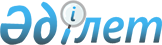 О внесении изменений в решение областного маслихата от 14 декабря 2017 года № 175/18 "Об областном бюджете на 2018 - 2020 годы"Решение маслихата Павлодарской области от 21 ноября 2018 года № 271/25. Зарегистрировано Департаментом юстиции Павлодарской области 23 ноября 2018 года № 6121
      В соответствии с пунктом 4 статьи 106 Бюджетного кодекса Республики Казахстан от 4 декабря 2008 года, подпунктом 1) пункта 1 статьи 6 Закона Республики Казахстан от 23 января 2001 года "О местном государственном управлении и самоуправлении в Республике Казахстан" Павлодарский областной маслихат РЕШИЛ:
      1. Внести в решение областного маслихата от 14 декабря 2017 года № 175/18 "Об областном бюджете на 2018 - 2020 годы" (зарегистрированное в Реестре государственной регистрации нормативных правовых актов за № 5741, опубликованное 22 декабря 2017 года в информационной системе "Эталонный контрольный банк нормативных правовых актов Республики Казахстан") следующие изменения:
      в пункте 1:
      в подпункте 1):
      цифры "154115859" заменить цифрами "156048806";
      цифры "32766158" заменить цифрами "30109646";
      цифры "1707475" заменить цифрами "1209160";
      цифры "10000" заменить цифрами "7313";
      цифры "119632226" заменить цифрами "124722687";
      в подпункте 2) цифры "153807815" заменить цифрами "155762179";
      в подпункте 3):
      цифры "6930998" заменить цифрами "6930999";
      цифры "3000464" заменить цифрами "3000463";
      в подпункте 4):
      цифры "1810970" заменить цифрами "1789552";
      цифры "374740" заменить цифрами "396158";
      в пункте 2:
      в подпункте 1) цифры "50" заменить цифрами "50,4";
      в подпункте 3) цифры "50" заменить цифрами "50,4";
      в подпункте 4) цифры "50" заменить цифрами "50,4";
      в пункте 3:
      в подпункте 1) цифры "50" заменить цифрами "49,6";
      в подпункте 2) цифры "50" заменить цифрами "49,6";
      в пункте 7:
      цифры "2107419" заменить цифрами "2076199";
      цифры "21000" заменить цифрами "16898";
      цифры "2464748" заменить цифрами "2474492";
      цифры "71939" заменить цифрами "62437";
      цифры "773078" заменить цифрами "771891";
      абзац тринадцать исключить;
      цифры "3506783" заменить цифрами "3576804";
      в пункте 8:
      цифры "2522645" заменить цифрами "2424140";
      цифры "1961321" заменить цифрами "1884657";
      цифры "2173806" заменить цифрами "2090168";
      цифры "712161" заменить цифрами "605606";
      цифры "194777" заменить цифрами "189777";
      цифры "1787162" заменить цифрами "2704162";
      цифры "614239" заменить цифрами "713674";
      цифры "237830" заменить цифрами "236697";
      абзац пятнадцать исключить;
      в пункте 9:
      цифры "166436" заменить цифрами "172822";
      цифры "106882" заменить цифрами "116782";
      цифры "112501" заменить цифрами "106730";
      цифры "262320" заменить цифрами "259433";
      цифры "2102868" заменить цифрами "1752611";
      цифры "205492" заменить цифрами "169301";
      цифры "1955285" заменить цифрами "3716882";
      в пункте 10:
      цифры "1663989" заменить цифрами "1632640";
      цифры "5097811" заменить цифрами "4912070";
      цифры "11469873" заменить цифрами "13170361";
      цифры "2754684" заменить цифрами "2737355";
      цифры "4124187" заменить цифрами "4508635";
      в пункте 14 цифры "202912" заменить цифрами "81470";
      приложения 1, 2 к указанному решению изложить в новой редакции согласно приложениям 1, 2 к настоящему решению.
      2. Контроль за исполнением настоящего решения возложить на постоянную комиссию областного маслихата по экономике и бюджету.
      3. Настоящее решение вводится в действие с 1 января 2018 года. Областной бюджет на 2018 год
(с изменениями) Областной бюджет на 2019 год
(с изменениями)
					© 2012. РГП на ПХВ «Институт законодательства и правовой информации Республики Казахстан» Министерства юстиции Республики Казахстан
				
      Председатель сессии,

      секретарь областного маслихата

Б. Бексеитова
Приложение 1
к решению Павлодарского
областного маслихата
(XXV сессия, VI созыв)
от 21 ноября 2018 года № 271/25Приложение 1
к решению Павлодарского
областного маслихата
(XVIII сессия, VI созыв) от 14
декабря 2017 года № 175/18
Категория
Категория
Категория
Категория
Сумма (тысяч тенге)
Класс
Класс
Класс
Сумма (тысяч тенге)
Подкласс
Подкласс
Сумма (тысяч тенге)
Наименование
Сумма (тысяч тенге)
1
2
3
4
5
1. Доходы
156 048 806
1
Налоговые поступления
30 109 646
01
Подоходный налог
8 731 244
2
Индивидуальный подоходный налог
8 731 244
03
Социальный налог
7 354 176
1
Социальный налог
7 354 176
05
Внутренние налоги на товары, работы и услуги
14 024 226
3
Поступления за использование природных и других ресурсов
13 974 226
4
Сборы за ведение предпринимательской и профессиональной деятельности
50 000
2
Неналоговые поступления
1 209 160
01
Доходы от государственной собственности
131 977
1
Поступления части чистого дохода государственных предприятий
20 273
3
Дивиденды на государственные пакеты акций, находящиеся в государственной собственности
123
4
Доходы на доли участия в юридических лицах, находящиеся в государственной собственности
8 761
5
Доходы от аренды имущества, находящегося в государственной собственности
68 116
7
Вознаграждения по кредитам, выданным из государственного бюджета
34 716
9
Прочие доходы от государственной собственности
8
02
Поступления от реализации товаров (работ, услуг) государственными учреждениями, финансируемыми из государственного бюджета
2 650
1
Поступления от реализации товаров (работ, услуг) государственными учреждениями, финансируемыми из государственного бюджета
2 650
04
Штрафы, пени, санкции, взыскания, налагаемые государственными учреждениями, финансируемыми из государственного бюджета, а также содержащимися и финансируемыми из бюджета (сметы расходов) Национального Банка Республики Казахстан
798 300
1
Штрафы, пени, санкции, взыскания, налагаемые государственными учреждениями, финансируемыми из государственного бюджета, а также содержащимися и финансируемыми из бюджета (сметы расходов) Национального Банка Республики Казахстан, за исключением поступлений от организаций нефтяного сектора и в Фонд компенсации потерпевшим
798 300
06
Прочие неналоговые поступления
276 213
1
Прочие неналоговые поступления
276 213
3
Поступления от продажи основного капитала
7 313
01
Продажа государственного имущества, закрепленного за государственными учреждениями
7 313
1
Продажа государственного имущества, закрепленного за государственными учреждениями
7 313
4
Поступления трансфертов
124 722 687
01
Трансферты из нижестоящих органов государственного управления
28 902 736
2
Трансферты из районных (городов областного значения) бюджетов
28 902 736
02
Трансферты из вышестоящих органов государственного управления
95 819 951
1
Трансферты из республиканского бюджета
95 819 951
Функциональная группа
Функциональная группа
Функциональная группа
Функциональная группа
Функциональная группа
Сумма, (тысяч тенге)
Функциональная подгруппа
Функциональная подгруппа
Функциональная подгруппа
Функциональная подгруппа
Сумма, (тысяч тенге)
Администратор бюджетных программ
Администратор бюджетных программ
Администратор бюджетных программ
Сумма, (тысяч тенге)
Программа
Программа
Сумма, (тысяч тенге)
Наименование
Сумма, (тысяч тенге)
1
2
3
4
5
6
2. Затраты
155 762 179
01
Государственные услуги общего характера
3 396 820
1
Представительные, исполнительные и другие органы, выполняющие общие функции государственного управления
2 321 786
110
Аппарат маслихата области
64 330
001
Услуги по обеспечению деятельности маслихата области
60 626
003
Капитальные расходы государственного органа
3 704
120
Аппарат акима области
2 101 635
001
Услуги по обеспечению деятельности акима области
1 413 957
004
Капитальные расходы государственного органа
22 988
007
Капитальные расходы подведомственных государственных учреждений и организаций
373 442
009
Обеспечение и проведение выборов акимов городов районного значения, сел, поселков, сельских округов
7 870
013
Обеспечение деятельности Ассамблеи народа Казахстана области
169 621
113
Целевые текущие трансферты из местных бюджетов
113 757
282
Ревизионная комиссия области
155 821
001
Услуги по обеспечению деятельности ревизионной комиссии области
155 530
003
Капитальные расходы государственного органа
291
2
Финансовая деятельность
602 159
257
Управление финансов области
602 159
001
Услуги по реализации государственной политики в области исполнения местного бюджета и управления коммунальной собственностью
162 654
009
Приватизация, управление коммунальным имуществом, постприватизационная деятельность и регулирование споров, связанных с этим
9 448
013
Капитальные расходы государственного органа
35 467
028
Приобретение имущества в коммунальную собственность
394 590
5
Планирование и статистическая деятельность
230 609
258
Управление экономики и бюджетного планирования области
230 609
001
Услуги по реализации государственной политики в области формирования и развития экономической политики, системы государственного планирования
204 621
005
Капитальные расходы государственного органа
19 418
061
Экспертиза и оценка документации по вопросам бюджетных инвестиций и государственно-частного партнерства, в том числе концессии
6 570
9
Прочие государственные услуги общего характера
242 266
269
Управление по делам религий области
80 507
001
Услуги по реализации государственной политики в сфере религиозной деятельности на местном уровне
29 083
003
Капитальные расходы государственного органа
643
005
Изучение и анализ религиозной ситуации в регионе
50 781
700
Управление недропользования, окружающей среды и водных ресурсов области
90 176
001
Услуги по реализации государственной политики в сфере недропользования, окружающей среды и водных ресурсов на местном уровне
89 917
003
Капитальные расходы государственного органа
259
701
Управление предпринимательства, торговли и туризма области
71 583
001
Услуги по реализации государственной политики на местном уровне в области развития предпринимательства, торговли и туризма
71 383
003
Капитальные расходы государственного органа
200
02
Оборона
208 431
1
Военные нужды
26 028
120
Аппарат акима области
26 028
010
Мероприятия в рамках исполнения всеобщей воинской обязанности
26 028
2
Организация работы по чрезвычайным ситуациям
182 403
120
Аппарат акима области
51 661
012
Мобилизационная подготовка и мобилизация областного масштаба
51 661
287
Территориальный орган, уполномоченных органов в области чрезвычайных ситуаций природного и техногенного характера, гражданской обороны, финансируемый из областного бюджета
130 742
002
Капитальные расходы территориального органа и подведомственных государственных учреждений
89 312
004
Предупреждение и ликвидация чрезвычайных ситуаций областного масштаба
41 430
03
Общественный порядок, безопасность, правовая, судебная, уголовно-исполнительная деятельность
6 115 600
1
Правоохранительная деятельность
6 115 600
252
Исполнительный орган внутренних дел, финансируемый из областного бюджета
6 115 600
001
Услуги по реализации государственной политики в области обеспечения охраны общественного порядка и безопасности на территории области
5 067 122
003
Поощрение граждан, участвующих в охране общественного порядка
6 900
006
Капитальные расходы государственного органа
888 087
013
Услуги по размещению лиц, не имеющих определенного места жительства и документов
52 965
014
Организация содержания лиц, арестованных в административном порядке
65 590
015
Организация содержания служебных животных
24 939
024
Проведение учений по действиям при угрозе и возникновении кризисной ситуации 
9 997
04
Образование
19 596 848
2
Начальное, основное среднее и общее среднее образование
7 970 648
261
Управление образования области
6 376 056
003
Общеобразовательное обучение по специальным образовательным учебным программам
1 239 293
006
Общеобразовательное обучение одаренных детей в специализированных организациях образования
2 638 908
055
Дополнительное образование для детей
403 121
056
Целевые текущие трансферты районным (городов областного значения) бюджетам на доплату учителям, прошедшим стажировку по языковым курсам и на доплату учителям за замещение на период обучения основного сотрудника
172 822
071
Целевые текущие трансферты районным (городов областного значения) бюджетам на доплату учителям организаций образования, реализующим учебные программы начального, основного и общего среднего образования по обновленному содержанию образования, и возмещение сумм, выплаченных по данному направлению расходов за счет средств местных бюджетов
1 752 611
072
Целевые текущие трансферты районным (городов областного значения) бюджетам на доплату за квалификацию педагогического мастерства учителям, прошедшим национальный квалификационный тест и реализующим образовательные программы начального, основного и общего среднего образования
169 301
271
Управление строительства области
792 004
079
Целевые трансферты на развитие районным (городов областного значения) бюджетам на строительство и реконструкцию объектов начального, основного среднего и общего среднего образования
790 004
086
Строительство и реконструкция объектов начального, основного среднего и общего среднего образования
2 000
285
Управление физической культуры и спорта области
802 588
006
Дополнительное образование для детей и юношества по спорту
372 589
007
Общеобразовательное обучение одаренных в спорте детей в специализированных организациях образования
429 999
4
Техническое и профессиональное, послесреднее образование
7 755 226
253
Управление здравоохранения области
381 281
043
Подготовка специалистов в организациях технического и профессионального, послесреднего образования
381 281
261
Управление образования области
6 296 787
024
Подготовка специалистов в организациях технического и профессионального образования
6 020 130
025
Подготовка специалистов в организациях послесреднего образования
276 657
271
Управление строительства области
1 077 158
099
Строительство и реконструкция объектов технического, профессионального и послесреднего образования
1 077 158
5
Переподготовка и повышение квалификации специалистов
881 465
253
Управление здравоохранения области
5 071
003
Повышение квалификации и переподготовка кадров
5 071
261
Управление образования области
876 394
052
Повышение квалификации, подготовка и переподготовка кадров в рамках Программы развития продуктивной занятости и массового предпринимательства
876 394
6
Высшее и послевузовское образование
60 391
253
Управление здравоохранения области
43 267
057
Подготовка специалистов с высшим, послевузовским образованием и оказание социальной поддержки обучающимся
43 267
261
Управление образования области
17 124
057
Подготовка специалистов с высшим, послевузовским образованием и оказание социальной поддержки обучающимся
17 124
9
Прочие услуги в области образования
2 929 118
261
Управление образования области
2 929 118
001
Услуги по реализации государственной политики на местном уровне в области образования
121 359
004
Информатизация системы образования в областных государственных учреждениях образования
40 197
005
Приобретение и доставка учебников, учебно-методических комплексов для областных государственных учреждений образования
64 093
007
Проведение школьных олимпиад, внешкольных мероприятий и конкурсов областного масштаба
118 413
011
Обследование психического здоровья детей и подростков и оказание психолого-медико-педагогической консультативной помощи населению
224 673
029
Методическая работа
84 119
067
Капитальные расходы подведомственных государственных учреждений и организаций
200 065
113
Целевые текущие трансферты из местных бюджетов
2 076 199
05
Здравоохранение
6 731 738
2
Охрана здоровья населения
3 126 393
253
Управление здравоохранения области
1 034 970
006
Услуги по охране материнства и детства
166 635
007
Пропаганда здорового образа жизни
88 227
041
Дополнительное обеспечение гарантированного объема бесплатной медицинской помощи по решению местных представительных органов областей
780 108
271
Управление строительства области
2 091 423
038
Строительство и реконструкция объектов здравоохранения 
2 091 423
3
Специализированная медицинская помощь
917 549
253
Управление здравоохранения области
917 549
027
Централизованный закуп и хранение вакцин и других медицинских иммунобиологических препаратов для проведения иммунопрофилактики населения
917 549
5
Другие виды медицинской помощи
61 005
253
Управление здравоохранения области
61 005
029
Областные базы спецмедснабжения
61 005
9
Прочие услуги в области здравоохранения
2 626 791
253
Управление здравоохранения области
2 626 791
001
Услуги по реализации государственной политики на местном уровне в области здравоохранения
148 339
008
Реализация мероприятий по профилактике и борьбе со СПИД в Республике Казахстан
176 532
016
Обеспечение граждан бесплатным или льготным проездом за пределы населенного пункта на лечение
7 426
018
Информационно-аналитические услуги в области здравоохранения
18 406
030
Капитальные расходы государственных органов здравоохранения
4 562
033
Капитальные расходы медицинских организаций здравоохранения
2 271 526
06
Социальная помощь и социальное обеспечение
5 339 993
1
Социальное обеспечение
3 107 144
256
Управление координации занятости и социальных программ области
2 166 378
002
Предоставление специальных социальных услуг для престарелых и инвалидов в медико-социальных учреждениях (организациях) общего типа, в центрах оказания специальных социальных услуг, в центрах социального обслуживания
552 187
012
Предоставление специальных социальных услуг для детей-инвалидов в государственных медико-социальных учреждениях (организациях) для детей с нарушениями функций опорно-двигательного аппарата, в центрах оказания специальных социальных услуг, в центрах социального обслуживания
111 334
013
Предоставление специальных социальных услуг для инвалидов с психоневрологическими заболеваниями, в психоневрологических медико-социальных учреждениях (организациях), в центрах оказания специальных социальных услуг, в центрах социального обслуживания
928 331
014
Предоставление специальных социальных услуг для престарелых, инвалидов, в том числе детей-инвалидов, в реабилитационных центрах
208 420
015
Предоставление специальных социальных услуг для детей-инвалидов с психоневрологическими патологиями в детских психоневрологических медико-социальных учреждениях (организациях), в центрах оказания специальных социальных услуг, в центрах социального обслуживания
142 594
049
Целевые текущие трансферты районным (городов областного значения) бюджетам на выплату государственной адресной социальной помощи
116 782
056
Целевые текущие трансферты районным (городов областного значения) бюджетам на внедрение консультантов по социальной работе и ассистентов в Центрах занятости населения
106 730
261
Управление образования области
940 766
015
Социальное обеспечение сирот, детей, оставшихся без попечения родителей
895 352
037
Социальная реабилитация
45 414
2
Социальная помощь
256 835
256
Управление координации занятости и социальных программ области
256 835
003
Социальная поддержка инвалидов
251 943
055
Целевые текущие трансферты районным (городов областного значения) бюджетам на субсидирование затрат работодателя на создание специальных рабочих мест для трудоустройства инвалидов
4 892
9
Прочие услуги в области социальной помощи и социального обеспечения
1 976 014
256
Управление координации занятости и социальных программ области
1 903 041
001
Услуги по реализации государственной политики на местном уровне в области обеспечения занятости и реализации социальных программ для населения
108 110
011
Оплата услуг по зачислению, выплате и доставке пособий и других социальных выплат
322
019
Реализация текущих мероприятий, направленных на развитие рынка труда, в рамках Программы развития продуктивной занятости и массового предпринимательства
10 644
037
Целевые текущие трансферты районным (городов областного значения) бюджетам на реализацию мероприятий, направленных на развитие рынка труда, в рамках Программы развития продуктивной занятости и массового предпринимательства
1 045 185
044
Реализация миграционных мероприятий на местном уровне
8 398
045
Целевые текущие трансферты районным (городов областного значения) бюджетам на реализацию Плана мероприятий по обеспечению прав и улучшению качества жизни инвалидов в Республике Казахстан на 2012 - 2018 годы
259 433
046
Реализация Плана мероприятий по обеспечению прав и улучшению качества жизни инвалидов в Республике Казахстан на 2012 - 2018 годы
158 002
053
Услуги по замене и настройке речевых процессоров к кохлеарным имплантам
32 914
054
Целевые текущие трансферты районным (городов областного значения) бюджетам на размещение государственного социального заказа в неправительственных организациях
203 422
067
Капитальные расходы подведомственных государственных учреждений и организаций
76 611
297
Управление труда области
72 973
001
Услуги по реализации государственной политики в области регулирования трудовых отношений на местном уровне
63 856
003
Капитальные расходы государственного органа
9 117
07
Жилищно-коммунальное хозяйство
33 004 812
1
Жилищное хозяйство
10 853 507
271
Управление строительства области
10 853 507
014
Целевые трансферты на развитие районным (городов областного значения) бюджетам на строительство и (или) реконструкцию жилья коммунального жилищного фонда
4 056 780
027
Целевые трансферты на развитие районным (городов областного значения) бюджетам на развитие и (или) обустройство инженерно-коммуникационной инфраструктуры
6 796 727
2
Коммунальное хозяйство
21 499 199
271
Управление строительства области
15 260 529
058
Целевые трансферты на развитие районным (городов областного значения) бюджетам на развитие системы водоснабжения и водоотведения в сельских населенных пунктах
15 260 529
279
Управление энергетики и жилищно-коммунального хозяйства области
6 238 670
001
Услуги по реализации государственной политики на местном уровне в области энергетики и жилищно-коммунального хозяйства
75 547
005
Капитальные расходы государственного органа
4 768
010
Целевые трансферты на развитие районным (городов областного значения) бюджетам на развитие системы водоснабжения и водоотведения
3 342 961
032
Субсидирование стоимости услуг по подаче питьевой воды из особо важных групповых и локальных систем водоснабжения, являющихся безальтернативными источниками питьевого водоснабжения
122 013
113
Целевые текущие трансферты из местных бюджетов
2 491 390
114
Целевые трансферты на развитие из местных бюджетов
201 991
3
Благоустройство населенных пунктов
652 106
279
Управление энергетики и жилищно-коммунального хозяйства области
652 106
041
Проведение профилактической дезинсекции и дератизации (за исключением дезинсекции и дератизации на территории природных очагов инфекционных и паразитарных заболеваний, а также в очагах инфекционных и паразитарных заболеваний)
652 106
08
Культура, спорт, туризм и информационное пространство
7 543 372
1
Деятельность в области культуры
1 392 019
273
Управление культуры, архивов и документации области
1 392 019
005
Поддержка культурно-досуговой работы
390 355
007
Обеспечение сохранности историко-культурного наследия и доступа к ним
336 915
008
Поддержка театрального и музыкального искусства
664 749
2
Спорт
3 974 601
271
Управление строительства области
6 172
017
Развитие объектов спорта
6 172
285
Управление физической культуры и спорта области
3 968 429
001
Услуги по реализации государственной политики на местном уровне в сфере физической культуры и спорта
56 333
002
Проведение спортивных соревнований на областном уровне
91 646
003
Подготовка и участие членов областных сборных команд по различным видам спорта на республиканских и международных спортивных соревнованиях
3 654 596
005
Капитальные расходы государственного органа
1 632
032
Капитальные расходы подведомственных государственных учреждений и организаций
29 286
113
Целевые текущие трансферты из местных бюджетов
134 936
3
Информационное пространство
1 058 027
263
Управление внутренней политики области
630 923
007
Услуги по проведению государственной информационной политики
630 923
264
Управление по развитию языков области
74 734
001
Услуги по реализации государственной политики на местном уровне в области развития языков
43 306
002
Развитие государственного языка и других языков народа Казахстана
31 428
273
Управление культуры, архивов и документации области
352 370
009
Обеспечение функционирования областных библиотек
137 685
010
Обеспечение сохранности архивного фонда
214 685
4
Туризм
35 583
701
Управление предпринимательства, торговли и туризма области
35 583
004
Регулирование туристской деятельности
35 583
9
Прочие услуги по организации культуры, спорта, туризма и информационного пространства
1 083 142
263
Управление внутренней политики области
106 124
001
Услуги по реализации государственной внутренней политики на местном уровне
104 212
005
Капитальные расходы государственного органа
1 912
273
Управление культуры, архивов и документации области
742 826
001
Услуги по реализации государственной политики на местном уровне в области культуры и управления архивным делом
80 132
003
Капитальные расходы государственного органа
1 977
032
Капитальные расходы подведомственных государственных учреждений и организаций
303 575
113
Целевые текущие трансферты из местных бюджетов
357 142
283
Управление по вопросам молодежной политики области
234 192
001
Услуги по реализации молодежной политики на местном уровне
30 101
005
Реализация мероприятий в сфере молодежной политики
189 091
032
Капитальные расходы подведомственных государственных учреждений и организаций
15 000
09
Топливно-энергетический комплекс и недропользование
7 506 282
1
Топливо и энергетика
7 506 282
271
Управление строительства области
358 677
019
Целевые трансферты на развитие районным (городов областного значения) бюджетам на развитие теплоэнергетической системы
358 677
279
Управление энергетики и жилищно-коммунального хозяйства области
6 854 120
011
Целевые трансферты на развитие районным (городов областного значения) бюджетам на развитие теплоэнергетической системы
6 854 120
700
Управление недропользования, окружающей среды и водных ресурсов области
293 485
081
Организация и проведение поисково-разведочных работ на подземные воды для хозяйственно-питьевого водоснабжения населенных пунктов
293 485
10
Сельское, водное, лесное, рыбное хозяйство, особо охраняемые природные территории, охрана окружающей среды и животного мира, земельные отношения
12 619 966
1
Сельское хозяйство
11 482 059
255
Управление сельского хозяйства области
11 308 824
001
Услуги по реализации государственной политики на местном уровне в сфере сельского хозяйства
105 603
002
Поддержка семеноводства
372 867
003
Капитальные расходы государственного органа
426
014
Субсидирование стоимости услуг по доставке воды сельскохозяйственным товаропроизводителям
131 000
020
Субсидирование повышения урожайности и качества продукции растениеводства, удешевление стоимости горюче-смазочных материалов и других товарно-материальных ценностей, необходимых для проведения весенне-полевых и уборочных работ, путем субсидирования производства приоритетных культур
1 049 508
029
Мероприятия по борьбе с вредными организмами сельскохозяйственных культур
19 854
041
Удешевление сельхозтоваропроизводителям стоимости гербицидов, биоагентов (энтомофагов) и биопрепаратов, предназначенных для обработки сельскохозяйственных культур в целях защиты растений
866 063
045
Определение сортовых и посевных качеств семенного и посадочного материала
32 184
047
Субсидирование стоимости удобрений (за исключением органических)
582 049
048
Возделывание сельскохозяйственных культур в защищенном грунте
8 540
050
Возмещение части расходов, понесенных субъектом агропромышленного комплекса, при инвестиционных вложениях
3 519 018
053
Субсидирование развития племенного животноводства, повышение продуктивности и качества продукции животноводства
3 402 069
054
Субсидирование заготовительным организациям в сфере агропромышленного комплекса суммы налога на добавленную стоимость, уплаченного в бюджет, в пределах исчисленного налога на добавленную стоимость
17 159
055
Субсидирование процентной ставки по кредитным и лизинговым обязательствам в рамках направления по финансовому оздоровлению субъектов агропромышленного комплекса
2 026
056
Субсидирование ставок вознаграждения при кредитовании, а также лизинге на приобретение сельскохозяйственных животных, техники и технологического оборудования
817 733
057
Субсидирование затрат перерабатывающих предприятий на закуп сельскохозяйственной продукции для производства продуктов ее глубокой переработки в сфере животноводства
284 700
060
Частичное гарантирование по микрокредитам в рамках Программы развития продуктивной занятости и массового предпринимательства
32 000
071
Обучение предпринимательству в рамках Программы развития продуктивной занятости и массового предпринимательства
66 025
719
Управление ветеринарии области
173 235
001
Услуги по реализации государственной политики на местном уровне в сфере ветеринарии 
49 636
028
Услуги по транспортировке ветеринарных препаратов до пункта временного хранения
1 965
030
Централизованный закуп ветеринарных препаратов по профилактике и диагностике энзоотических болезней животных, услуг по их профилактике и диагностике, организация их хранения и транспортировки (доставки) местным исполнительным органам районов (городов областного значения)
34 197
040
Централизованный закуп средств индивидуальной защиты работников, приборов, инструментов, техники, оборудования и инвентаря, для материально-технического оснащения государственных ветеринарных организаций
25 000
113
Целевые текущие трансферты из местных бюджетов
62 437
3
Лесное хозяйство
301 501
700
Управление недропользования, окружающей среды и водных ресурсов области
301 501
008
Охрана, защита, воспроизводство лесов и лесоразведение
301 501
5
Охрана окружающей среды
529 963
700
Управление недропользования, окружающей среды и водных ресурсов области
529 963
017
Мероприятия по охране окружающей среды
122 816
022
Развитие объектов охраны окружающей среды
407 147
6
Земельные отношения
106 443
251
Управление земельных отношений области
58 387
001
Услуги по реализации государственной политики в области регулирования земельных отношений на территории области
58 387
725
Управление по контролю за использованием и охраной земель области
48 056
001
Услуги по реализации государственной политики на местном уровне в сфере контроля за использованием и охраной земель
46 055
003
Капитальные расходы государственного органа
2 001
9
Прочие услуги в области сельского, водного, лесного, рыбного хозяйства, охраны окружающей среды и земельных отношений
200 000
255
Управление сельского хозяйства области
200 000
035
Фомирование региональных стабилизационных фондов продовольственных товаров
200 000
11
Промышленность, архитектурная, градостроительная и строительная деятельность
3 127 145
2
Архитектурная, градостроительная и строительная деятельность
3 127 145
271
Управление строительства области
3 010 693
001
Услуги по реализации государственной политики на местном уровне в области строительства
82 096
005
Капитальные расходы государственного органа
2 478
113
Целевые текущие трансферты из местных бюджетов
771 891
114
Целевые трансферты на развитие из местных бюджетов
2 154 228
272
Управление архитектуры и градостроительства области
73 163
001
Услуги по реализации государственной политики в области архитектуры и градостроительства на местном уровне
46 822
004
Капитальные расходы государственного органа
10 341
113
Целевые текущие трансферты из местных бюджетов
16 000
724
Управление государственного архитектурно-строительного контроля области
43 289
001
Услуги по реализации государственной политики на местном уровне в сфере государственного архитектурно-строительного контроля
43 289
12
Транспорт и коммуникации
12 688 872
1
Автомобильный транспорт
9 025 901
268
Управление пассажирского транспорта и автомобильных дорог области
9 025 901
002
Развитие транспортной инфраструктуры
2 493 321
003
Обеспечение функционирования автомобильных дорог
742 865
025
Капитальный и средний ремонт автомобильных дорог областного значения и улиц населенных пунктов
299 832
027
Целевые текущие трансферты районным (городов областного значения) бюджетам на финансирование приоритетных проектов транспортной инфраструктуры
3 716 882
028
Реализация приоритетных проектов транспортной инфраструктуры
1 773 001
9
Прочие услуги в сфере транспорта и коммуникаций
3 662 971
268
Управление пассажирского транспорта и автомобильных дорог области
3 662 971
001
Услуги по реализации государственной политики на местном уровне в области транспорта и коммуникаций 
74 801
011
Капитальные расходы государственного органа
11 366
113
Целевые текущие трансферты из местных бюджетов
3 576 804
13
Прочие
5 820 529
1
Регулирование экономической деятельности
1 651 632
271
Управление строительства области
1 651 632
040
Развитие инфраструктуры специальных экономических зон, индустриальных зон, индустриальных парков
1 651 632
3
Поддержка предпринимательской деятельности и защита конкуренции
2 404 031
271
Управление строительства области
20 000
051
Развитие индустриальной инфраструктуры в рамках Единой программы поддержки и развития бизнеса "Дорожная карта бизнеса 2020"
20 000
701
Управление предпринимательства, торговли и туризма области
2 384 031
005
Поддержка частного предпринимательства в рамках Единой программы поддержки и развития бизнеса "Дорожная карта бизнеса 2020"
43 000
007
Субсидирование процентной ставки по кредитам в рамках Единой программы поддержки и развития бизнеса "Дорожная карта бизнеса 2020"
2 207 286
008
Поддержка предпринимательской деятельности
3 000
009
Частичное гарантирование кредитов малому и среднему бизнесу в рамках Единой программы поддержки и развития бизнеса "Дорожная карта бизнеса 2020"
89 822
701
027
Частичное гарантирование по микрокредитам в рамках Программы развития продуктивной занятости и массового предпринимательства
40 923
9
Прочие
1 764 866
253
Управление здравоохранения области
1 009 884
096
Выполнение государственных обязательств по проектам государственно-частного партнерства
1 009 884
257
Управление финансов области
81 470
012
Резерв местного исполнительного органа области
81 470
279
Управление энергетики и жилищно-коммунального хозяйства области
405 357
096
Выполнение государственных обязательств по проектам государственно-частного партнерства
405 357
280
Управление индустриально-инновационного развития области
268 155
001
Услуги по реализации государственной политики на местном уровне в области развития индустриально-инновационной деятельности
87 066
003
Капитальные расходы государственного органа
1 805
005
Реализация мероприятий в рамках государственной поддержки индустриально-инновационной деятельности
179 284
14
Обслуживание долга
21 619
1
Обслуживание долга
21 619
257
Управление финансов области
21 619
004
Обслуживание долга местных исполнительных органов
19 602
016
Обслуживание долга местных исполнительных органов по выплате вознаграждений и иных платежей по займам из республиканского бюджета
2 017
15
Трансферты
32 040 152
1
Трансферты
32 040 152
257
Управление финансов области
32 040 152
007
Субвенции
27 367 549
011
Возврат неиспользованных (недоиспользованных) целевых трансфертов
339 332
017
Возврат, использованных не по целевому назначению целевых трансфертов
5 480
024
Целевые текущие трансферты из нижестоящего бюджета на компенсацию потерь вышестоящего бюджета в связи с изменением законодательства
3 364 116
052
Возврат сумм неиспользованных (недоиспользованных) целевых трансфертов на развитие, выделенных в истекшем финансовом году, разрешенных доиспользовать по решению Правительства Республики Казахстан
28 885
053
Возврат сумм неиспользованных (недоиспользованных) целевых трансфертов, выделенных из республиканского бюджета за счет целевого трансферта из Национального фонда Республики Казахстан
934 790
3. Чистое бюджетное кредитование
6 930 999
Бюджетные кредиты
9 931 462
06
Социальная помощь и социальное обеспечение
426 928
9
Прочие услуги в области социальной помощи и социального обеспечения
426 928
701
Управление предпринимательства, торговли и туризма области
426 928
013
Предоставление бюджетных кредитов для содействия развитию предпринимательства в рамках Программы развития продуктивной занятости и массового предпринимательства
426 928
07
Жилищно-коммунальное хозяйство
6 874 164
1
Жилищное хозяйство
6 874 164
271
Управление строительства области
6 110 164
009
Кредитование районных (городов областного значения) бюджетов на проектирование и (или) строительство жилья
6 110 164
279
Управление энергетики и жилищно-коммунального хозяйства области
764 000
046
Кредитование районных (городов областного значения) бюджетов на реконструкцию и строительство систем тепло-, водоснабжения и водоотведения
764 000
10
Сельское, водное, лесное, рыбное хозяйство, особо охраняемые природные территории, охрана окружающей среды и животного мира, земельные отношения
2 630 370
1
Сельское хозяйство
1 785 426
255
Управление сельского хозяйства области
1 785 426
037
Предоставление бюджетных кредитов для содействия развитию предпринимательства в рамках Программы развития продуктивной занятости и массового предпринимательства
1 785 426
9
Прочие услуги в области сельского, водного, лесного, рыбного хозяйства, охраны окружающей среды и земельных отношений
844 944
258
Управление экономики и бюджетного планирования области
844 944
007
Бюджетные кредиты местным исполнительным органам для реализации мер социальной поддержки специалистов
844 944
5
Погашение бюджетных кредитов
3 000 463
01
Погашение бюджетных кредитов
3 000 463
1
Погашение бюджетных кредитов, выданных из государственного бюджета
3 000 461
2
Возврат сумм бюджетных кредитов
2
4. Сальдо по операциям с финансовыми активами
1 789 552
Приобретение финансовых активов
2 185 710
13
Прочие
2 185 710
9
Прочие
2 185 710
120
Аппарат акима области
86 500
065
Формирование или увеличение уставного капитала юридических лиц
86 500
271
Управление строительства области
2 099 210
065
Формирование или увеличение уставного капитала юридических лиц
2 099 210
6
Поступления от продажи финансовых активов государства
396 158
01
Поступления от продажи финансовых активов государства
396 158
1
Поступления от продажи финансовых активов внутри страны
396 158
5. Дефицит (профицит) бюджета
-8 433 924
6. Финансирование дефицита (использование профицита) бюджета
8 433 924
7
Поступления займов
9 902 163
01
Внутренние государственные займы
9 902 163
1
Государственные эмиссионные ценные бумаги
6 110 164
2
Договоры займа
3 791 999
16
Погашение займов
3 765 976
1
Погашение займов
3 765 976
257
Управление финансов области
3 765 976
008
Погашение долга местного исполнительного органа
1 160 000
015
Погашение долга местного исполнительного органа перед вышестоящим бюджетом
2 605 974
018
Возврат неиспользованных бюджетных кредитов, выданных из республиканского бюджета
2
8
Используемые остатки бюджетных средств
2 297 737
01
Остатки бюджетных средств
2 297 737
1
Свободные остатки бюджетных средств
2 297 737Приложение 2
к решению Павлодарского
областного маслихата
(XXV сессия, VI созыв)
от 21 ноября 2018 года № 271/25Приложение 2
к решению Павлодарского
областного маслихата
(XVIII сессия, VI созыв) от 14
декабря 2017 года № 175/18
Категория
Категория
Категория
Категория
Сумма (тысяч тенге)
Класс
Класс
Класс
Сумма (тысяч тенге)
Подкласс
Подкласс
Сумма (тысяч тенге)
Наименование
Сумма (тысяч тенге)
1
2
3
4
5
1. Доходы
109 722 310
1
Налоговые поступления
33 260 483
01
Подоходный налог
11 886 251
2
Индивидуальный подоходный налог
11 886 251
03
Социальный налог
9 427 868
1
Социальный налог
9 427 868
05
Внутренние налоги на товары, работы и услуги
11 946 364
3
Поступления за использование природных и других ресурсов
11 946 364
2
Неналоговые поступления
1 403 093
01
Доходы от государственной собственности
101 721
1
Поступления части чистого дохода государственных предприятий
1 926
4
Доходы на доли участия в юридических лицах, находящиеся в государственной собственности
2 778
5
Доходы от аренды имущества, находящегося в государственной собственности
94 374
7
Вознаграждения по кредитам, выданным из государственного бюджета
2 643
04
Штрафы, пени, санкции, взыскания, налагаемые государственными учреждениями, финансируемыми из государственного бюджета, а также содержащимися и финансируемыми из бюджета (сметы расходов) Национального Банка Республики Казахстан
1 155 901
1
Штрафы, пени, санкции, взыскания, налагаемые государственными учреждениями, финансируемыми из государственного бюджета, а также содержащимися и финансируемыми из бюджета (сметы расходов) Национального Банка Республики Казахстан, за исключением поступлений от организаций нефтяного сектора и в Фонд компенсации потерпевшим
1 155 901
06
Прочие неналоговые поступления
145 471
1
Прочие неналоговые поступления
145 471
3
Поступления от продажи основного капитала
1 000
01
Продажа государственного имущества, закрепленного за государственными учреждениями
1 000
1
Продажа государственного имущества, закрепленного за государственными учреждениями
1 000
4
Поступления трансфертов
75 057 734
01
Трансферты из нижестоящих органов государственного управления
28 950 769
2
Трансферты из районных (городов областного значения) бюджетов
28 950 769
02
Трансферты из вышестоящих органов государственного управления
46 106 965
1
Трансферты из республиканского бюджета
46 106 965
Функциональная группа
Функциональная группа
Функциональная группа
Функциональная группа
Функциональная группа
Сумма (тысяч тенге)
Функциональная подгруппа
Функциональная подгруппа
Функциональная подгруппа
Функциональная подгруппа
Сумма (тысяч тенге)
Администратор бюджетных программ
Администратор бюджетных программ
Администратор бюджетных программ
Сумма (тысяч тенге)
Программа
Программа
Сумма (тысяч тенге)
Наименование
Сумма (тысяч тенге)
1
2
3
4
5
6
2. Затраты
109 392 561
01
Государственные услуги общего характера
2 162 714
1
Представительные, исполнительные и другие органы, выполняющие общие функции государственного управления
1 567 838
110
Аппарат маслихата области
56 365
001
Услуги по обеспечению деятельности маслихата области
56 365
120
Аппарат акима области
1 356 334
001
Услуги по обеспечению деятельности акима области
1 197 110
007
Капитальные расходы подведомственных государственных учреждений и организаций
3 339
009
Обеспечение и проведение выборов акимов городов районного значения, сел, поселков, сельских округов
8 801
013
Обеспечение деятельности Ассамблеи народа Казахстана области
147 084
282
Ревизионная комиссия области
155 139
001
Услуги по обеспечению деятельности ревизионной комиссии области
154 517
003
Капитальные расходы государственного органа
622
2
Финансовая деятельность
148 352
257
Управление финансов области
148 352
001
Услуги по реализации государственной политики в области исполнения местного бюджета и управления коммунальной собственностью
134 274
009
Приватизация, управление коммунальным имуществом, постприватизационная деятельность и регулирование споров, связанных с этим
14 078
5
Планирование и статистическая деятельность
205 134
258
Управление экономики и бюджетного планирования области
205 134
001
Услуги по реализации государственной политики в области формирования и развития экономической политики, системы государственного планирования
200 199
061
Экспертиза и оценка документации по вопросам бюджетных инвестиций и государственно-частного партнерства, в том числе концессии
4 935
9
Прочие государственные услуги общего характера
241 390
269
Управление по делам религий области
79 692
001
Услуги по реализации государственной политики в сфере религиозной деятельности на местном уровне
27 611
005
Изучение и анализ религиозной ситуации в регионе
52 081
700
Управление недропользования, окружающей среды и водных ресурсов области
88 361
001
Услуги по реализации государственной политики в сфере недропользования, окружающей среды и водных ресурсов на местном уровне
88 361
701
Управление предпринимательства, торговли и туризма области
73 337
001
Услуги по реализации государственной политики на местном уровне в области развития предпринимательства, торговли и туризма
73 337
02
Оборона
109 693
1
Военные нужды
29 473
120
Аппарат акима области
29 473
010
Мероприятия в рамках исполнения всеобщей воинской обязанности
29 473
2
Организация работы по чрезвычайным ситуациям
80 220
120
Аппарат акима области
47 743
012
Мобилизационная подготовка и мобилизация областного масштаба
47 743
287
Территориальный орган, уполномоченных органов в области чрезвычайных ситуаций природного и техногенного характера, гражданской обороны, финансируемый из областного бюджета
32 477
004
Предупреждение и ликвидация чрезвычайных ситуаций областного масштаба
32 477
03
Общественный порядок, безопасность, правовая, судебная, уголовно-исполнительная деятельность
4 753 859
1
Правоохранительная деятельность
4 753 859
252
Исполнительный орган внутренних дел, финансируемый из областного бюджета
4 753 859
001
Услуги по реализации государственной политики в области обеспечения охраны общественного порядка и безопасности на территории области
4 599 136
003
Поощрение граждан, участвующих в охране общественного порядка
6 900
013
Услуги по размещению лиц, не имеющих определенного места жительства и документов
48 753
014
Организация содержания лиц, арестованных в административном порядке
62 267
015
Организация содержания служебных животных
36 803
04
Образование
15 581 250
2
Начальное, основное среднее и общее среднее образование
4 978 061
261
Управление образования области
4 248 498
003
Общеобразовательное обучение по специальным образовательным учебным программам
1 233 361
006
Общеобразовательное обучение одаренных детей в специализированных организациях образования
2 561 291
055
Дополнительное образование для детей
453 846
271
Управление строительства области
72 273
079
Целевые трансферты на развитие районным (городов областного значения) бюджетам на строительство и реконструкцию объектов начального, основного среднего и общего среднего образования
55 329
086
Строительство и реконструкция объектов начального, основного среднего и общего среднего образования
16 944
285
Управление физической культуры и спорта области
657 290
006
Дополнительное образование для детей и юношества по спорту
280 319
007
Общеобразовательное обучение одаренных в спорте детей в специализированных организациях образования
376 971
4
Техническое и профессиональное, послесреднее образование
8 689 800
253
Управление здравоохранения области
392 139
043
Подготовка специалистов в организациях технического и профессионального, послесреднего образования
356 485
044
Оказание социальной поддержки обучающимся по программам технического и профессионального, послесреднего образования
35 654
261
Управление образования области
6 497 661
024
Подготовка специалистов в организациях технического и профессионального образования
6 256 953
025
Подготовка специалистов в организациях послесреднего образования
240 708
271
Управление строительства области
1 800 000
099
Строительство и реконструкция объектов технического, профессионального и послесреднего образования
1 800 000
5
Переподготовка и повышение квалификации специалистов
833 058
253
Управление здравоохранения области
4 305
003
Повышение квалификации и переподготовка кадров
4 305
261
Управление образования области
828 753
052
Повышение квалификации, подготовка и переподготовка кадров в рамках Программы развития продуктивной занятости и массового предпринимательства
828 753
6
Высшее и послевузовское образование
188 727
253
Управление здравоохранения области
136 292
057
Подготовка специалистов с высшим, послевузовским образованием и оказание социальной поддержки обучающимся
136 292
261
Управление образования области
52 435
057
Подготовка специалистов с высшим, послевузовским образованием и оказание социальной поддержки обучающимся
52 435
9
Прочие услуги в области образования
891 604
261
Управление образования области
891 604
001
Услуги по реализации государственной политики на местном уровне в области образования
114 530
004
Информатизация системы образования в областных государственных учреждениях образования
41 025
005
Приобретение и доставка учебников, учебно-методических комплексов для областных государственных учреждений образования
72 826
007
Проведение школьных олимпиад, внешкольных мероприятий и конкурсов областного масштаба
140 010
011
Обследование психического здоровья детей и подростков и оказание психолого-медико-педагогической консультативной помощи населению
228 367
019
Присуждение грантов областным государственным учреждениям образования за высокие показатели работы
21 778
029
Методическая работа
94 295
113
Целевые текущие трансферты из местных бюджетов
178 773
05
Здравоохранение
4 032 600
2
Охрана здоровья населения
1 344 814
253
Управление здравоохранения области
902 493
006
Услуги по охране материнства и детства
166 655
041
Дополнительное обеспечение гарантированного объема бесплатной медицинской помощи по решению местных представительных органов областей
735 838
271
Управление строительства области
442 321
038
Строительство и реконструкция объектов здравоохранения 
442 321
3
Специализированная медицинская помощь
171 641
253
Управление здравоохранения области
171 641
027
Централизованный закуп и хранение вакцин и других медицинских иммунобиологических препаратов для проведения иммунопрофилактики населения
171 641
5
Другие виды медицинской помощи
60 405
253
Управление здравоохранения области
60 405
029
Областные базы спецмедснабжения
60 405
9
Прочие услуги в области здравоохранения
2 455 740
253
Управление здравоохранения области
2 455 740
001
Услуги по реализации государственной политики на местном уровне в области здравоохранения
146 880
008
Реализация мероприятий по профилактике и борьбе со СПИД в Республике Казахстан
4 184
016
Обеспечение граждан бесплатным или льготным проездом за пределы населенного пункта на лечение
7 797
018
Информационно-аналитические услуги в области здравоохранения
18 617
033
Капитальные расходы медицинских организаций здравоохранения
2 278 262
06
Социальная помощь и социальное обеспечение
3 881 170
1
Социальное обеспечение
2 969 820
256
Управление координации занятости и социальных программ области
1 968 737
002
Предоставление специальных социальных услуг для престарелых и инвалидов в медико-социальных учреждениях (организациях) общего типа, в центрах оказания специальных социальных услуг, в центрах социального обслуживания
568 098
012
Предоставление специальных социальных услуг для детей-инвалидов в государственных медико-социальных учреждениях (организациях) для детей с нарушениями функций опорно-двигательного аппарата, в центрах оказания специальных социальных услуг, в центрах социального обслуживания
113 712
013
Предоставление специальных социальных услуг для инвалидов с психоневрологическими заболеваниями, в психоневрологических медико-социальных учреждениях (организациях), в центрах оказания специальных социальных услуг, в центрах социального обслуживания
961 597
014
Предоставление специальных социальных услуг для престарелых, инвалидов, в том числе детей-инвалидов, в реабилитационных центрах
188 935
015
Предоставление специальных социальных услуг для детей-инвалидов с психоневрологическими патологиями в детских психоневрологических медико-социальных учреждениях (организациях), в центрах оказания специальных социальных услуг, в центрах социального обслуживания
136 395
261
Управление образования области
1 001 083
015
Социальное обеспечение сирот, детей, оставшихся без попечения родителей
960 082
037
Социальная реабилитация
41 001
2
Социальная помощь
264 541
256
Управление координации занятости и социальных программ области
264 541
003
Социальная поддержка инвалидов
264 541
9
Прочие услуги в области социальной помощи и социального обеспечения
646 809
256
Управление координации занятости и социальных программ области
581 055
001
Услуги по реализации государственной политики на местном уровне в области обеспечения занятости и реализации социальных программ для населения
104 975
011
Оплата услуг по зачислению, выплате и доставке пособий и других социальных выплат
338
037
Целевые текущие трансферты бюджетам районов (городов областного значения) на реализацию мероприятий, направленных на развитие рынка труда, в рамках Программы развития продуктивной занятости и массового предпринимательства
467 874
044
Реализация миграционных мероприятий на местном уровне
7 868
297
Управление труда области
65 754
001
Услуги по реализации государственной политики в области регулирования трудовых отношений на местном уровне
65 754
07
Жилищно-коммунальное хозяйство
4 940 287
1
Жилищное хозяйство
1 096 966
271
Управление строительства области
1 096 966
014
Целевые трансферты на развитие районным (городов областного значения) бюджетам на строительство и (или) реконструкцию жилья коммунального жилищного фонда
284 005
027
Целевые трансферты на развитие районным (городов областного значения) бюджетам на развитие и (или) обустройство инженерно-коммуникационной инфраструктуры
812 961
2
Коммунальное хозяйство
3 241 011
271
Управление строительства области
2 087 145
058
Целевые трансферты на развитие районным (городов областного значения) бюджетам на развитие системы водоснабжения и водоотведения в сельских населенных пунктах
2 087 145
279
Управление энергетики и жилищно-коммунального хозяйства области
1 153 866
001
Услуги по реализации государственной политики на местном уровне в области энергетики и жилищно-коммунального хозяйства
76 775
010
Целевые трансферты на развитие районным (городов областного значения) бюджетам на развитие системы водоснабжения и водоотведения
918 460
032
Субсидирование стоимости услуг по подаче питьевой воды из особо важных групповых и локальных систем водоснабжения, являющихся безальтернативными источниками питьевого водоснабжения
158 631
3
Благоустройство населенных пунктов
602 310
279
Управление энергетики и жилищно-коммунального хозяйства области
602 310
041
Проведение профилактической дезинсекции и дератизации (за исключением дезинсекции и дератизации на территории природных очагов инфекционных и паразитарных заболеваний, а также в очагах инфекционных и паразитарных заболеваний)
602 310
08
Культура, спорт, туризм и информационное пространство
6 078 844
1
Деятельность в области культуры
1 276 187
273
Управление культуры, архивов и документации области
1 276 187
005
Поддержка культурно-досуговой работы
221 849
007
Обеспечение сохранности историко-культурного наследия и доступа к ним
312 484
008
Поддержка театрального и музыкального искусства
741 854
2
Спорт
3 306 471
285
Управление физической культуры и спорта области
3 306 471
001
Услуги по реализации государственной политики на местном уровне в сфере физической культуры и спорта
56 398
002
Проведение спортивных соревнований на областном уровне
55 468
003
Подготовка и участие членов областных сборных команд по различным видам спорта на республиканских и международных спортивных соревнованиях
3 194 605
3
Информационное пространство
1 031 640
263
Управление внутренней политики области
617 300
007
Услуги по проведению государственной информационной политики
617 300
264
Управление по развитию языков области
80 627
001
Услуги по реализации государственной политики на местном уровне в области развития языков
44 368
002
Развитие государственного языка и других языков народа Казахстана
36 259
273
Управление культуры, архивов и документации области
333 713
009
Обеспечение функционирования областных библиотек
127 641
010
Обеспечение сохранности архивного фонда
206 072
4
Туризм
25 968
701
Управление предпринимательства, торговли и туризма области
25 968
004
Регулирование туристской деятельности
25 968
9
Прочие услуги по организации культуры, спорта, туризма и информационного пространства
438 578
263
Управление внутренней политики области
122 941
001
Услуги по реализации государственной внутренней политики на местном уровне
122 941
273
Управление культуры, архивов и документации области
80 081
001
Услуги по реализации государственной политики на местном уровне в области культуры и управления архивным делом
80 081
283
Управление по вопросам молодежной политики области
235 556
001
Услуги по реализации молодежной политики на местном уровне
30 207
005
Реализация мероприятий в сфере молодежной политики
205 349
09
Топливно-энергетический комплекс и недропользование
3 211 130
1
Топливо и энергетика
3 211 130
279
Управление энергетики и жилищно-коммунального хозяйства области
3 125 475
011
Целевые трансферты на развитие районным (городов областного значения) бюджетам на развитие теплоэнергетической системы
3 125 475
700
Управление недропользования, окружающей среды и водных ресурсов области
85 655
081
Организация и проведение поисково-разведочных работ на подземные воды для хозяйственно-питьевого водоснабжения населенных пунктов
85 655
10
Сельское, водное, лесное, рыбное хозяйство, особо охраняемые природные территории, охрана окружающей среды и животного мира, земельные отношения
7 470 170
1
Сельское хозяйство
6 876 080
255
Управление сельского хозяйства области
6 769 739
001
Услуги по реализации государственной политики на местном уровне в сфере сельского хозяйства
108 386
002
Поддержка семеноводства
389 890
014
Субсидирование стоимости услуг по доставке воды сельскохозяйственным товаропроизводителям
165 000
020
Субсидирование повышения урожайности и качества продукции растениеводства, удешевление стоимости горюче-смазочных материалов и других товарно-материальных ценностей, необходимых для проведения весенне-полевых и уборочных работ, путем субсидирования производства приоритетных культур
1 205 985
029
Мероприятия по борьбе с вредными организмами сельскохозяйственных культур
25 587
041
Удешевление сельхозтоваропроизводителям стоимости гербицидов, биоагентов (энтомофагов) и биопрепаратов, предназначенных для обработки сельскохозяйственных культур в целях защиты растений
890 000
045
Определение сортовых и посевных качеств семенного и посадочного материала
32 184
047
Субсидирование стоимости удобрений (за исключением органических)
550 000
048
Возделывание сельскохозяйственных культур в защищенном грунте
16 000
053
Субсидирование развития племенного животноводства, повышение продуктивности и качества продукции животноводства
2 843 256
057
Субсидирование затрат перерабатывающих предприятий на закуп сельскохозяйственной продукции для производства продуктов ее глубокой переработки в сфере животноводства
392 239
059
Субсидирование затрат ревизионных союзов сельскохозяйственных кооперативов на проведение внутреннего аудита сельскохозяйственных кооперативов
3 940
060
Частичное гарантирование по микрокредитам в рамках Программы развития продуктивной занятости и массового предпринимательства
126 945
061
Субсидирование операционных затрат микрофинансовых организаций в рамках Программы развития продуктивной занятости и массового предпринимательства
20 327
719
Управление ветеринарии области
106 341
001
Услуги по реализации государственной политики на местном уровне в сфере ветеринарии
50 296
028
Услуги по транспортировке ветеринарных препаратов до пункта временного хранения
3 545
113
Целевые текущие трансферты из местных бюджетов
52 500
3
Лесное хозяйство
305 024
700
Управление недропользования, окружающей среды и водных ресурсов области
305 024
008
Охрана, защита, воспроизводство лесов и лесоразведение
305 024
5
Охрана окружающей среды
191 204
700
Управление недропользования, окружающей среды и водных ресурсов области
191 204
017
Мероприятия по охране окружающей среды
57 709
022
Развитие объектов охраны окружающей среды
133 495
6
Земельные отношения
97 862
251
Управление земельных отношений области
52 446
001
Услуги по реализации государственной политики в области регулирования земельных отношений на территории области
52 446
725
Управление по контролю за использованием и охраной земель области
45 416
001
Услуги по реализации государственной политики на местном уровне в сфере контроля за использованием и охраной земель
45 416
11
Промышленность, архитектурная, градостроительная и строительная деятельность
402 031
2
Архитектурная, градостроительная и строительная деятельность
402 031
271
Управление строительства области
318 867
001
Услуги по реализации государственной политики на местном уровне в области строительства
81 510
114
Целевые трансферты на развитие из местных бюджетов
237 357
272
Управление архитектуры и градостроительства области
38 594
001
Услуги по реализации государственной политики в области архитектуры и градостроительства на местном уровне
38 594
724
Управление государственного архитектурно-строительного контроля области
44 570
001
Услуги по реализации государственной политики на местном уровне в сфере государственного архитектурно-строительного контроля
44 570
12
Транспорт и коммуникации
2 448 270
1
Автомобильный транспорт
2 378 577
268
Управление пассажирского транспорта и автомобильных дорог области
2 378 577
002
Развитие транспортной инфраструктуры
707 825
003
Обеспечение функционирования автомобильных дорог
1 177 752
025
Капитальный и средний ремонт автомобильных дорог областного значения и улиц населенных пунктов
493 000
9
Прочие услуги в сфере транспорта и коммуникаций
69 693
268
Управление пассажирского транспорта и автомобильных дорог области
69 693
001
Услуги по реализации государственной политики на местном уровне в области транспорта и коммуникаций 
69 693
13
Прочие
26 847 419
1
Регулирование экономической деятельности
370 906
271
Управление строительства области
370 906
040
Развитие инфраструктуры специальных экономических зон, индустриальных зон, индустриальных парков
370 906
3
Поддержка предпринимательской деятельности и защита конкуренции
2 013 609
271
Управление строительства области
55 478
051
Развитие индустриальной инфраструктуры в рамках Единой программы поддержки и развития бизнеса "Дорожная карта бизнеса 2020"
55 478
701
Управление предпринимательства, торговли и туризма области
1 958 131
005
Поддержка частного предпринимательства в рамках Единой программы поддержки и развития бизнеса "Дорожная карта бизнеса 2020"
23 000
007
Субсидирование процентной ставки по кредитам в рамках Единой программы поддержки и развития бизнеса "Дорожная карта бизнеса 2020"
1 807 286
009
Частичное гарантирование кредитов малому и среднему бизнесу в рамках Единой программы поддержки и развития бизнеса "Дорожная карта бизнеса 2020"
46 000
701
027
Частичное гарантирование по микрокредитам в рамках Программы развития продуктивной занятости и массового предпринимательства
81 845
9
Прочие
24 462 904
253
Управление здравоохранения области
575 118
096
Выполнение государственных обязательств по проектам государственно-частного партнерства
575 118
257
Управление финансов области
690 000
012
Резерв местного исполнительного органа области
690 000
258
Управление экономики и бюджетного планирования области
21 946 285
003
Разработка или корректировка, а также проведение необходимых экспертиз технико-экономических обоснований местных бюджетных инвестиционных проектов и конкурсных документаций проектов государственно-частного партнерства, концессионных проектов, консультативное сопровождение проектов государственно-частного партнерства и концессионных проектов
9 193
008
Расходы на новые инициативы
21 937 092
279
Управление энергетики и жилищно-коммунального хозяйства области
1 076 749
096
Выполнение государственных обязательств по проектам государственно-частного партнерства
1 076 749
280
Управление индустриально-инновационного развития области
174 752
001
Услуги по реализации государственной политики на местном уровне в области развития индустриально-инновационной деятельности
82 157
005
Реализация мероприятий в рамках государственной поддержки индустриально-инновационной деятельности
92 595
14
Обслуживание долга
2 682
1
Обслуживание долга
2 682
257
Управление финансов области
2 682
004
Обслуживание долга местных исполнительных органов 
1 287
016
Обслуживание долга местных исполнительных органов по выплате вознаграждений и иных платежей по займам из республиканского бюджета
1 395
15
Трансферты
27 470 442
1
Трансферты
27 470 442
257
Управление финансов области
27 470 442
007
Субвенции
27 470 442
3. Чистое бюджетное кредитование
-2 932 274
Бюджетные кредиты
329 749
06
Социальная помощь и социальное обеспечение
329 749
9
Прочие услуги в области социальной помощи и социального обеспечения
329 749
701
Управление предпринимательства, торговли и туризма области
329 749
013
Предоставление бюджетных кредитов для содействия развитию предпринимательства в рамках Программы развития продуктивной занятости и массового предпринимательства
329 749
5
Погашение бюджетных кредитов
3 262 023
01
Погашение бюджетных кредитов
3 262 023
1
Погашение бюджетных кредитов, выданных из государственного бюджета
3 262 023
4. Сальдо по операциям с финансовыми активами
5. Дефицит (профицит) бюджета
3 262 023
6. Финансирование дефицита (использование профицита) бюджета
-3 262 023